PROGRAMA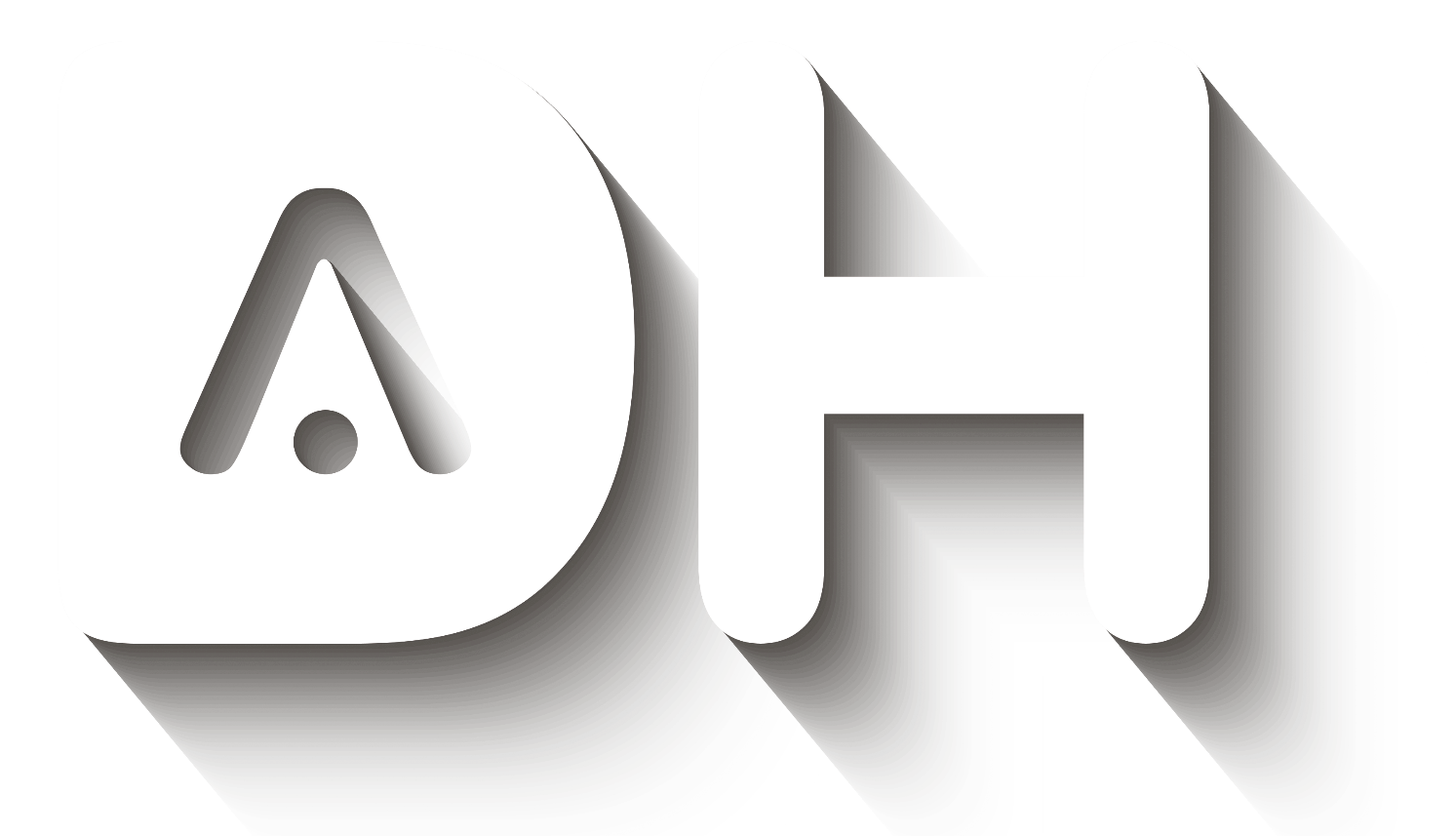 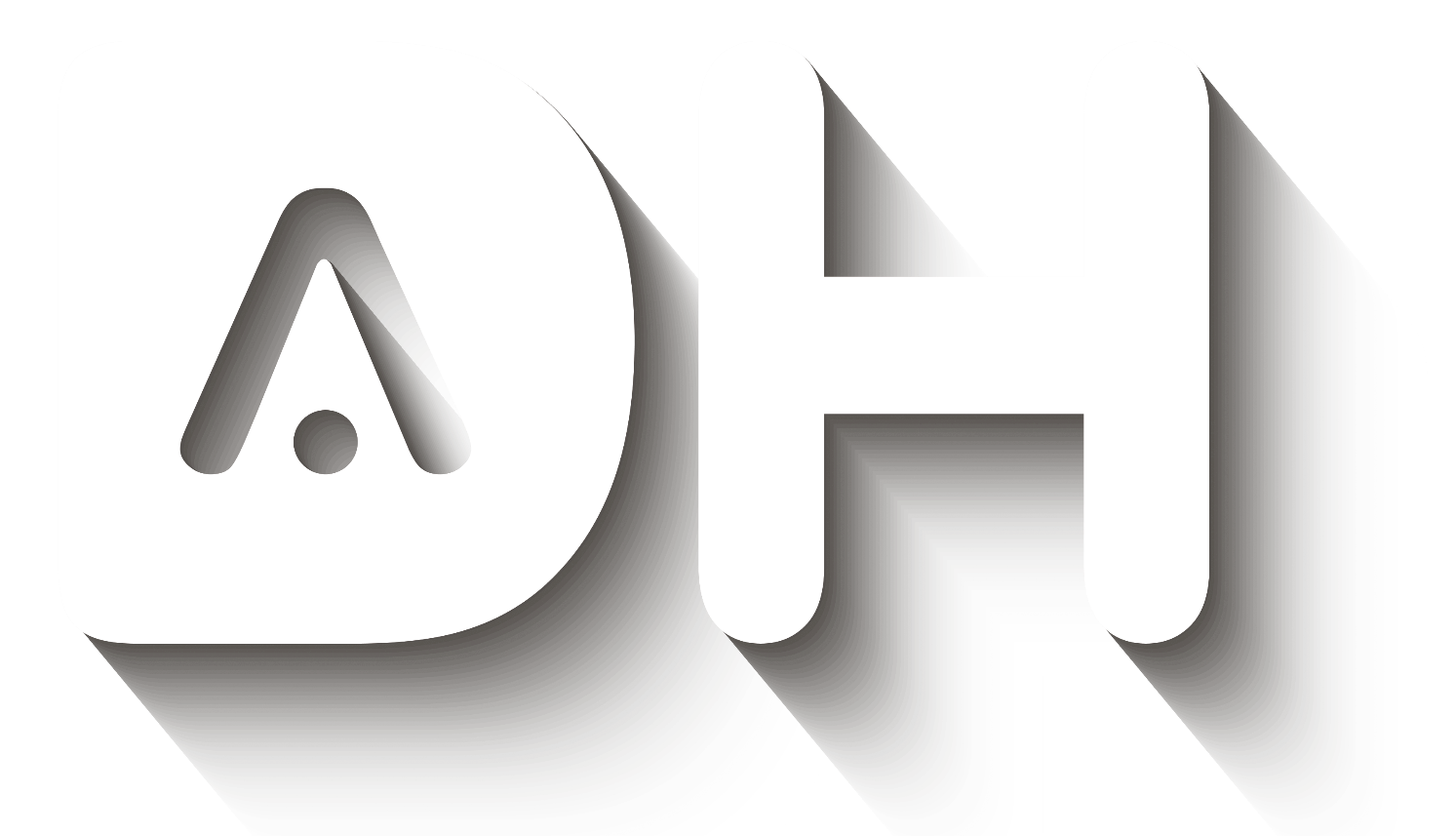 OBJETIVO1.- Entender el Convenio para la Protección de los Derechos Humanos y de las Libertades Fundamentales, más conocido como “Convenio Europeo de Derechos Humanos (CEDH)”, como instrumento jurídico aplicable en el plano nacional que reconoce y garantiza los derechos fundamentales, civiles y políticos, no sólo de los nacionales de los Estados que lo han ratificado sino también de toda persona que se encuentre bajo su jurisdicción. 2.- Dotar al profesional de conocimientos teóricos y prácticos acerca del Tribunal Europeo de Derechos Humanos (TEDH), y en concreto, de los criterios para la interposición de una demanda ante el Tribunal, y su posterior tramitación ante el mismo. 3.- Facilitar a los profesionales el estudio y comprensión de la jurisprudencia del Tribunal a través de las bases de datos y otros recursos disponibles. DETALLE DE TEMAS A TRATAREl CEDH y los derechos reconocidos en los distintos Protocolos Adicionales al mismo. El Tribunal Europeo de Derechos HumanosDiferencia con el Tribunal de Justicia de la Unión EuropeaComposición y elección de juecesFormaciones judiciales Cómo interponer una demanda ante el TEDH El formulario de admisión: aspectos formales (Regla 47 del Reglamento del Tribunal)Criterios de admisibilidad (Artículo 35 del Convenio): agotamiento de los recursos internos, plazo de interposición, identificación del demandante, no interposición de demandas idénticas, demandas debidamente fundadas, interdicción de las demandas abusivas, exigencia de que se haya producido un perjuicio importante al demandante. El procedimiento ante el TribunalFase no contenciosaFase contenciosa: observaciones del Estado demandado, del demandante y terceros. Resoluciones judiciales Recursos onlineBase de datos: HUDOC. Resoluciones, comunicaciones, resúmenes legales y notas de prensaFichas temáticas y guías por artículos Medidas cautelaresAspectos formales: cómo interponer una petición de medidas cautelaresÁmbito de aplicaciónEfectos prácticos 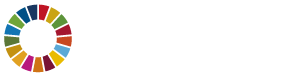 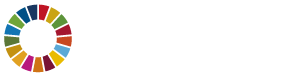 AULA DE DERECHOS HUMANOS - FUNDACIÓN ABOGACÍA ESPAÑOLAAULA DE DERECHOS HUMANOS - FUNDACIÓN ABOGACÍA ESPAÑOLA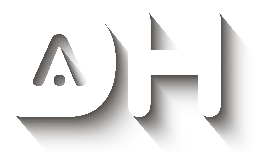 Criterios de admisibilidad de demandas ante el Tribunal Europeo de Derechos Humanos 16.00 – 16.10Presentación de la jornadaSilvia Gutiérrez Vallejo, diputada 8ª de la Junta de Gobierno del Colegio de Abogacía de VizcayaMaría Dolores Hernández Ruiz, tesorera del Colegio de Abogacía de OrihuelaBerta Álvarez Ciordia, coordinadora de la Fundación Abogacía Española16.10 – 17.30Módulo teórico: Criterios de admisibilidad de demandas ante el TEDHElisa Llop Cardenal, letrada en la unidad española del Tribunal Europeo de Derechos HumanosTurno de preguntasAULA DE DERECHOS HUMANOS - FUNDACIÓN ABOGACÍA ESPAÑOLAAULA DE DERECHOS HUMANOS - FUNDACIÓN ABOGACÍA ESPAÑOLA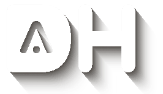 Criterios de admisibilidad de demandas ante el TEDH